        		 Tarih:06.04.2016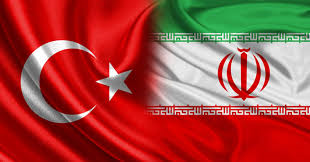 TÜRKİYE-İRAN İKİLİ İŞ GÖRÜŞMELERİİRAN İŞ ADAMLARI LİSTESİS.NO.Adı Soyadı Sektörü 1Mr. Hossein PirmoazenArdebil Sanayi, Madencilik Tarım ve Ticaret Odası Başkanıİran Ticaret Odası Mali İşler Sorumlusu, Sanayi, Madencilik ve Tarım Türk Çalışma Komitesi İran BaşkanıYedek Parça Üreticisi 2Mr. Ali DilmaghanianAlçıpan Panelleri Üreticisi, günlük ürünlerKörfez Ülkeleri Çimento ihracatçısıAvusturya’dan Deterjan İthalatçısı3Mr. Samad Pour SoltaniKuru meyve ihracatçısı4Mr. Hossein PashaeeMetal varil, fıçı imalatçısı5Mr. Nejat SangiGıda maddeleri ihracatçısıKonfeksiyon ve ayakkabı ithalatçısı6Ms. Fatemeh GhanbarpourMeyve konsantresi ihracatçısı ve genel ticaret7Mr. Hossein Vosough IraniArdebil Sanayi, Madencilik Tarım ve Ticaret Odası Genel Sekreteriİran Sanayi, Madencilik ve Tarım, Ticaret Odası Mühendislik Komisyonu Başkan YardımcısıEl Dokuma, Halı Üretimi 8Mr. Isa Shahi ZarehTarım Ürünleri9Mr. Mehdi MihanfarTurizm ve Tercüme10Mr. Ahmad Jabbari moghadameMali Danışman11Mr. Ali KalantariZanjan Sanayi, Madencilik ve Tarım Ticaret Odası Yönetim Kurulu ÜyesiTekstil Üreticisi12Mr. Mohammad Taghi Moghadam FardZanjan Sanayi, Madencilik ve Tarım Ticaret Odası Yönetim Kurulu ÜyesiOtomotiv yedek parça üreticisi13Mr. Ali YeganehZanjan Sanayi, Madencilik ve Tarım Ticaret Odası Yönetim Kurulu Üyesiİran-Türkiye İş  Ortaklığı Konseyi Başkan YardımcısıMineral Üreticisi14Mr. Gholamhosseyn CemiliMadencilik 15Mr. Hamid TavakkoliMineral Üreticisi16Mr. Reza Kamiİran-Türkiye İş  Ortaklığı Konseyi BaşkanGümrük Müşaviri17Mr. Vahid Hosseini Pourshadİran-Türkiye İş Konseyi Ortaklığı Konseyi Yönetim Kurulu ÜyesiDış Ticaret ve Lojistik18Mr. Alireza Pouragha BalaeeDoğu Azerbaycan Tarım Ürünleri İhracatçılar Birliği BaşkanıTarım Ürünleri 19Ms. Sonia AndishEtiket Üreticisi20Ms. Effat FaridiDış Ticaret21Mr. Masoud DenabianDoğu Azerbaycan Deri Üreticileri Birliği Başkanı22Mr. Vahid Peymanİpekyolu Dergisi Yazı İşleri Şefi23Mr. Mohammad Bagher SharifzadehHava Pompası Üreticisi(Kompresör)24Mr. Seyyed Jalal EbrahimiDoğu Azerbaycan Plastik Ürünler25Mr. Ghader Alagheband GhadimMetal Ürünler ve Dış Ticaret26Mr. Mohammad Jafar SalehiDoğu Azerbaycan Endüstriyel Ayakkabı İhracatçılar Birliği Başkanı27Mr. Yaghoub ShoaryanMineral Ürünler ve Çimento İhracatçısı28Ms. Sama Farkhondeh Nejadİran Sanayi, Madencilik ve Tarım, Ticaret Odası Uluslararası İlişkiler Baş Uzmanı29Mehdi VegarOtomotiv yedek parça